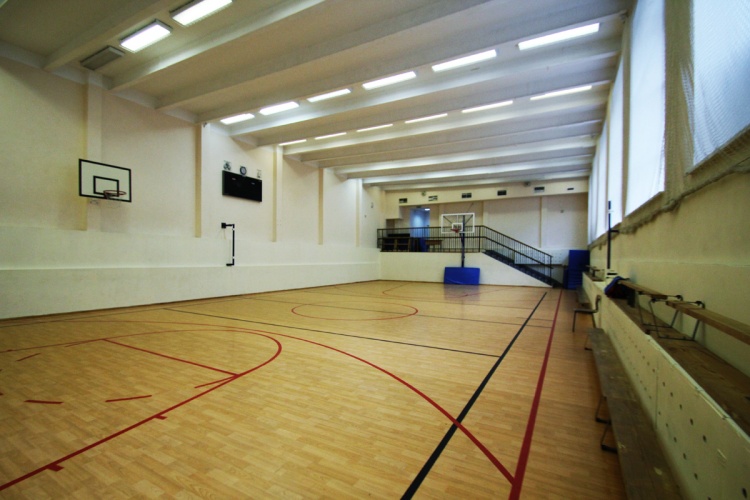 Занятия спортивными танцами будут проходить в спортивном зале.Музыкальное сопровождение обеспечивается музыкальным центром с акустическими колонками мощностью по 500 Вт.